         Piątnica Poduchowna dn. ………………….……………………………….........................................................	 (oznaczenie wnioskodawcy)………………………………………………………………..........………………………………………………………………...........(adres zamieszkania)                                                                                           Wójt Gminy Piątnica                                                                                           Ul. Stawiskowska 53	18-421 Piątnica PoduchownaWNIOSEKo udzielenie licencji na wykonywanie krajowego transportu drogowego w zakresie przewozu osób taksówkąo wydanie wypisu z licencji nr ……………….……….. na wykonywanie krajowego transportu drogowego w zakresie przewozu osób taksówkąOznaczenie przedsiębiorcy: (imię/imiona i nazwisko osoby fizycznej lub nazwa osoby prawnej) .......................................................................................................................................................Adres i siedziba przedsiębiorcy: (adres osoby fizycznej lub siedziba osoby prawnej) 
..............................................................................................................................................................................................................................................................................................................Informacja o wpisie do rejestru przedsiębiorców: (zaznaczyć odpowiedni kwadrat)- Krajowy Rejestr Sądowy
Numer identyfikacji podatkowej (NIP) 
(w przypadku spółki cywilnej należy podać NIP spółki oraz NIP każdego wspólnika spółki cywilnej)Numer w rejestrze przedsiębiorców w Krajowym Rejestrze Sądowym ( gdy przedsiębiorca jest wpisany do  KRS)
Proszę o udzielenie licencji na wykonywanie krajowego transportu drogowego osób taksówką na okres: 		od 2 do 50 lat		powyżej 15 lat do 30 lat		powyżej 30 lat do 50 lat	
Rodzaj, zakres i obszar wykonywania transportu drogowego taksówką oraz liczba pojazdów : Rodzaj i zakres – krajowy transport drogowy w zakresie przewozu osób taksówkąObszar prowadzenie przewozów:Gmina Piątnica	       	   	     Miasto ŁomżaOsoby wykonujące przewóz taksówką: 	przedsiębiorca osobiście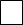 	zatrudnieni kierowcy (uzupełnić wykaz kierowców)Auto którym będzie wykonywany transport drogowy (marka i model) Proszę o wydanie …................ szt. wypisu/ wypisów  z udzielonej licencji  na wykonywanie krajowego transportu drogowego w zakresie przewozu osób taksówką.							…………….……………………………. 								Podpis Wnioskodawcy KLAUZULA INFORMACYJNA – NA PODSTAWIE ZGODYAdministratorem Pani/Pana danych osobowych jest Wójt Gminy Piątnica z siedzibą 
w ul. Stawiskowska 53, 18-421 Piątnica Poduchowna.Z Inspektorem ochrony danych w Urzędzie Gminy Piątnica można się kontaktować poprzez adres email:ochronadanych@gminapiatnica.pl, telefonicznie pod numerem 86 216 24 76, lub na adres Urzędu Gminy.Pani/Pana dane osobowe będą przetwarzane w związku z realizacją obowiązku prawnego ciążącego na administratorze (art. 6 ust. 1 lit. c RODO) oraz wykonywaniem przez administratora  zadań realizowanych w interesie publicznym lub sprawowania władzy publicznej powierzonej administratorowi (art. 6 ust. 1 lit. e RODO, jeśli szczególna kategoria danych to art. 9, najczęściej art. 9 ust. 2 lit. GOdbiorcą Pani/Pana danych osobowych mogą być organy publiczne, sądy i inni odbiorcy legitymujący się interesem prawnym w pozyskaniu danych osobowych.Pani/Pana dane osobowe nie będą przekazywane do państwa trzeciego/organizacji międzynarodowej. Posiada Pani/Pan prawo dostępu do treści swoich danych oraz prawo ich sprostowania, ograniczenia przetwarzania, prawo do przenoszenia danych, prawo wniesienia sprzeciwu, prawo do cofnięcia zgody i usunięcia  dowolnym momencie bez wpływu na zgodność z prawem przetwarzaniaW przypadku gdy uzna Pan/Pani iż przetwarzanie danych osobowych Pani/Pana dotyczących narusza przepisy ogólnego rozporządzenia o ochronie danych osobowych 
z dnia 27 kwietnia 2016 r.; ma Pan/Pani prawo do wniesienia skargi do Prezesa Urzędu Ochrony Danych Osobowych z siedzibą przy ul. Stawki 2, 00-193 Warszawa Do wniosku o udzielenie licencji na wykonywanie krajowego transportu drogowego w zakresie przewozu osób taksówką należy załączyć:oświadczenie dotyczące spełnia wymogu dobrej reputacji, o którym mowa w art. 5c ust. 1 pkt 1 ustawy o transporcie drogowym, zaświadczenie o niekaralności opatrzone datą nie wcześniejszą niż miesiąc przed złożeniem wniosku, potwierdzające, że odpowiednio przedsiębiorca osobiście wykonujący przewozy, zatrudnieni przez niego kierowcy nie byli prawomocnie skazani za przestępstwa przeciwko życiu i zdrowiu oraz przeciwko wolności seksualnej i obyczajowości , a także za przestępstwa, o których mowa w art. 59 ustawy z dnia 29 lipca 2005 r. o przeciwdziałaniu narkomani, a ponadto nie orzeczono prawomocnie wobec nich zakazu wykonywania zawodu kierowcy.kserokopia orzeczenia lekarskiego o braku przeciwwskazań zdrowotnych do wykonywania pracy na stanowisku kierowcy,kserokopia orzeczenia psychologicznego o braku przeciwwskazań psychologicznych do wykonywania pracy na stanowisku kierowcy, kserokopia prawa jazdy, kserokopia dowodu rejestracyjnego pojazdu, którym transport będzie wykonywanydokument potwierdzający tytuł prawny do dysponowania pojazdem, którym transport ma być wykonywany, 
W przypadku gdy przedsiębiorca nie figuruje w dowodzie rejestracyjnym jako właściciel pojazdu - również dokument potwierdzający tytuł prawny do dysponowania nimświadectwo legalizacji taksometru zainstalowanego w zgłoszonym do licencji pojeździe/pojazdach (jeżeli występuje),aktualne badania techniczne auta, którym wykonywany jest krajowy transport drogowy w zakresie przewozu osób taksówką (jeżeli występuje),dowód uiszczenia opłaty na konto Urzędu Gminy Piątnica wykaz pojazdów zawierający następujące informacje: markę/typ, rodzaj/przeznaczenie, numer rejestracyjny, numer VIN, rodzaj tytułu prawnego do dysponowania pojazdem.Do wglądu: oryginały załączonych kserokopii dokumentów.Numer  tel.                                      e-mail- Centralna Ewidencja i Informacja o Działalności Gospodarczej